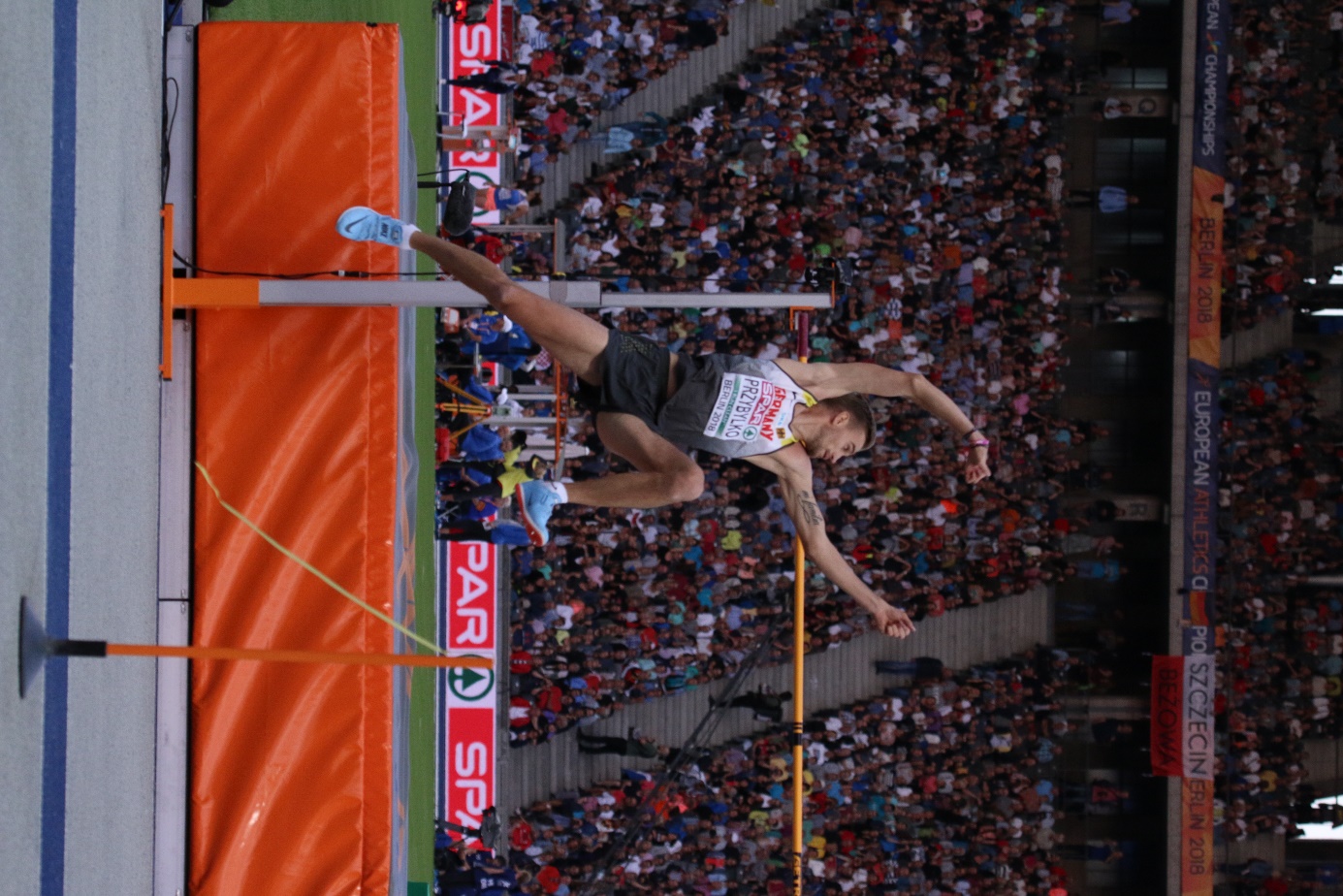 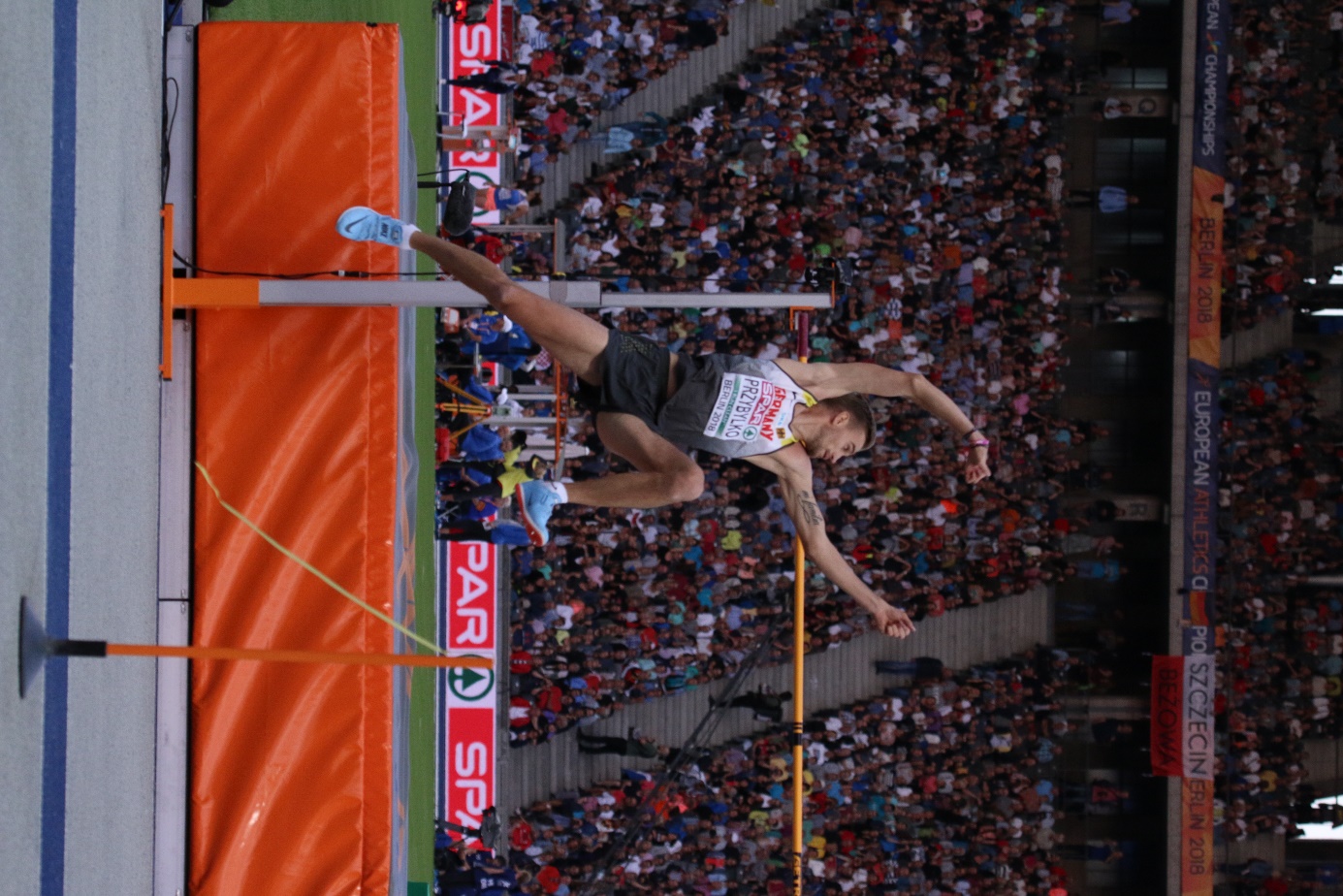 2020 wird die Serie fortgesetzt, sodass Sprungtalente wieder frühzeitig die Möglichkeit zur Sichtung durch das Hochsprung-Trainerteam vom Deutschen Leichtathletik-Verband bekommen. Hierbei können sich begabte Schüler/innen in einem Wettbewerb (Beschreibung siehe Rückseite) messen und das DLV-Hochsprungteam kennenlernen. Alle Termine konnten erneut in namhafte Spezialmeetings integriert werden und bieten beste Bedingungen.Termine und Veranstaltungsorte sind:09.05. Winnenden (BW)15.-17.05. Hannover/Garbsen (NI)21.05. Aschheim (BY)30.05. Hattersheim/Okriftel (HE)11.06. Essen/Überruhr (NW)Die 5 Sichtungsmaßnahmen sind an bewährte Meetings angebunden und in das Rahmenprogramm der Hauptwettkämpfe integriert. Die Wettkämpfe werden an jedem Veranstaltungsort in gleicher Form und wie folgt beschrieben durchgeführt:Startberechtigt sind alle Schüler/innen der Altersklassen U14 und U16. Der Sprungstil ist freigestellt (z. B. Flop, Schere), die Anlauflänge unbegrenzt und der Absprung erfolgt einbeinig. Allerdings wird von beiden Seiten, also mit dem rechten und linken Bein gesprungen. Wobei immer eine Beinseite (1. und 2. Versuch) zunächst vom gesamten Teilnehmerfeld und danach die andere Seite absolviert werden. Pro Bein und Sprunghöhe sind nur jeweils zwei Versuche möglich. Am Ende werden die besten Einzelergebnisse von beiden Seiten addiert (Höhenaddition) und so ein Sieger männlich/weiblich ernannt. Dieser besondere Modus fördert die Wettkampfkompetenz im Allgemeinen und fordert gleichzeitig sprungspezifische Talentmerkmale ab.Sprunghöhen:Weiblich  1.20m–1.25m–1.30m–1.35m–1.40m–1.44m–1.48m–1.52m–1.56m–1.60m–1.63m weiter alle 3 cmMännlich  1.35m–1.40m–1.45m–1.50m–1.55m–1.60m–1.64m–1.68m–1.72m–1.76m–1.80m–1.83m weiter alle 3cm Die drei Erstplatzierten männlich/weiblich jeder Sichtungsmaßnahme erhalten einen Preis des offiziellen DLV-Ausrüsters Nike. Darüber hinaus werden die jeweiligen Landestrainer die Möglichkeit für ein gemeinsames Training am wohnortnahen Stützpunkt geben.Detaillierte Informationen zu den einzelnen Terminen sind hier zu finden:09.05. Winnenden (BW): www.blv-online.de; www.wlv-sport.de oder www.sv-winnenden.de15.-17.05. Hannover/Garbsen (NI) -> gleichzeitig bundesweites DLV Hochsprung Camp: www.nlv-la.de21.05. Aschheim (BY):                                                                                                        www.fcaschheim.de/hochsprungmeeting30.05. Hattersheim/Okriftel (HE):                                                                                               www.tv-okriftel.com/termine/hochsprungmeeting oder www.hlv.de11.06. Essen/ Überruhr (NW):                                                                                                    www.tlv-germania.de/tag-der-ueberfliegerFür weitere Rückfragen bitte Email an hochsprung.talent@gmx.de senden.Separate Ausschreibung für das von den „Freunde der Leichtathletik“ geförderte Talent Camp in Hannover/Garbsen (15.-17.05.2020) beachten!